ЧЕЧЕНСКАЯ РЕСПУБЛИКАКОНСТИТУЦИОННЫЙ ЗАКОНОБ УПОЛНОМОЧЕННОМ ПО ПРАВАМ ЧЕЛОВЕКА В ЧЕЧЕНСКОЙ РЕСПУБЛИКЕПринятПарламентом Чеченской Республики17 декабря 2020 годаСтатья 1. Общие положения1. Должность Уполномоченного по правам человека в Чеченской Республике (далее - Уполномоченный) учреждается в соответствии с Конституцией Российской Федерации, Федеральным законом от 21 декабря 2021 года N 414-ФЗ "Об общих принципах организации публичной власти в субъектах Российской Федерации", Федеральным законом от 18 марта 2020 года N 48-ФЗ "Об уполномоченных по правам человека в субъектах Российской Федерации" (далее - Федеральный закон "Об уполномоченных по правам человека в субъектах Российской Федерации"), Конституцией Чеченской Республики и настоящим Законом в целях обеспечения дополнительных гарантий государственной защиты прав и свобод человека и гражданина на территории Чеченской Республики.(в ред. Конституционного закона Чеченской Республики от 26.05.2022 N 3-РКЗ)2. Должность Уполномоченного является государственной должностью Чеченской Республики.3. Уполномоченный при осуществлении своих полномочий независим от каких-либо государственных органов и должностных лиц, а также неподотчетен им.4. Средствами, указанными в Федеральном законе "Об уполномоченных по правам человека в субъектах Российской Федерации", настоящем Законе, Уполномоченный способствует восстановлению нарушенных прав и свобод человека и гражданина, совершенствованию законодательства Чеченской Республики, муниципальных нормативных правовых актов в части защиты прав и свобод человека и гражданина, правовому просвещению в области соблюдения прав и свобод человека и гражданина, форм и методов их защиты, а также развитию международного сотрудничества в области прав человека.Статья 2. Требования, предъявляемые к кандидату на должность Уполномоченного по правам человека(в ред. Конституционного закона Чеченской Республики от 26.05.2022 N 3-РКЗ)На должность Уполномоченного по правам человека может быть назначен гражданин Российской Федерации, достигший возраста 35 лет, постоянно проживающий в Российской Федерации, обладающий безупречной репутацией, имеющий высшее образование, а также познания в области прав и свобод человека и гражданина, опыт их защиты.Статья 3. Порядок назначения на должность Уполномоченного по правам человека1. Уполномоченный назначается на должность Парламентом Чеченской Республики (далее - Парламент).2. Предложение о кандидатуре Уполномоченного вносится в Парламент Главой Чеченской Республики в течение 30 дней до окончания срока полномочий предыдущего Уполномоченного.3. До рассмотрения кандидатуры на должность Уполномоченного Парламент согласовывает ее с Уполномоченным по правам человека в Российской Федерации.4. К предложению о внесении кандидатуры на должность Уполномоченного представляются следующие документы:1) письменное заявление кандидата о согласии на внесение его кандидатуры в Парламент для назначения на должность Уполномоченного, в котором указываются фамилия, имя, отчество, дата рождения, образование, основное место работы или службы и занимаемая должность (в случае отсутствия основного места работы или службы - род занятий), адрес постоянного места жительства, номер контактного телефона;2) копия документа, удостоверяющего личность кандидата;3) обязательство кандидата о прекращении деятельности, несовместимой со статусом Уполномоченного, в случае его назначения на указанную должность;4) анкета с биографическими сведениями о кандидате с цветной фотографией размером 4 x 6 см;5) автобиография кандидата с указанием сведений о наличии (отсутствии) гражданства иностранного государства, вида на жительство либо иного документа, подтверждающего право на постоянное проживание на территории иностранного государства; о наличии (отсутствии) членства в политической партии или ином общественном объединении, преследующем политические цели; об осуществлении преподавательской, научной и иной творческой деятельности, которая финансируется исключительно за счет средств иностранных государств, международных и иностранных организаций, иностранных граждан и лиц без гражданства, если иное не предусмотрено международным договором Российской Федерации или законодательством Российской Федерации;6) копия документа о высшем образовании кандидата, а по желанию кандидата также копии документов о дополнительном профессиональном образовании, повышении квалификации, присвоении классного чина, квалификационного разряда, ученой степени, ученого звания, награждении государственными наградами и почетными званиями;7) согласие кандидата на обработку персональных данных;8) копия трудовой книжки кандидата и (или) сведения о трудовой деятельности, оформленные в установленном законодательством порядке, иные документы, подтверждающие опыт и навыки деятельности в области защиты прав и свобод человека и гражданина;9) сведения о доходах, об имуществе и обязательствах имущественного характера кандидата, а также сведения о доходах, об имуществе и обязательствах имущественного характера супруги (супруга) и несовершеннолетних детей кандидата по форме справки, утвержденной Указом Президента Российской Федерации от 23 июня 2014 года N 460 "Об утверждении формы справки о доходах, расходах, об имуществе и обязательствах имущественного характера и внесении изменений в некоторые акты Президента Российской Федерации".5. Назначенным на должность Уполномоченного считается кандидат, за которого проголосовало большинство от общего числа депутатов Парламента. Решение Парламента о назначении Уполномоченного оформляется постановлением Парламента, которое подлежит официальному опубликованию.6. Назначение на должность Уполномоченного производится Парламентом не позднее 30 дней со дня истечения срока полномочий предыдущего Уполномоченного, за исключением случаев досрочного прекращения полномочий Уполномоченного.7. Уполномоченный по правам человека считается вступившим в должность с момента принесения им присяги на заседании Парламента Чеченской Республики.При вступлении в должность Уполномоченный приносит присягу следующего содержания: "Клянусь защищать права и свободы человека и гражданина, добросовестно исполнять свои обязанности, руководствуясь Конституцией Российской Федерации, Конституцией Чеченской Республики, законодательством Российской Федерации и законодательством Чеченской Республики, справедливостью и голосом совести".Статья 4. Срок полномочий Уполномоченного по правам человека1. Уполномоченный по правам человека назначается на должность сроком на пять лет.2. Истечение срока полномочий Парламента или его роспуск не влечет прекращения полномочий Уполномоченного.3. Одно и то же лицо может занимать должность Уполномоченного по правам человека не более двух сроков подряд.Статья 5. Требования, ограничения и запреты, связанные с замещением должности Уполномоченного(в ред. Конституционного закона Чеченской Республики от 26.05.2022 N 3-РКЗ)1. Уполномоченный обязан постоянно проживать на территории Чеченской Республики в течение срока исполнения им своих полномочий.2. Если в течение 14 дней со дня вступления в должность Уполномоченный не прекратил деятельность, несовместимую с его статусом, а также не приостановил членство в политической партии на период осуществления своих полномочий, то его полномочия прекращаются в соответствии с частью 3 статьи 7 настоящего Конституционного закона и Парламент назначает нового Уполномоченного.3. Уполномоченный обязан соблюдать требования, ограничения и запреты, установленные статьей 7 Федерального закона "Об уполномоченных по правам человека в субъектах Российской Федерации".4. На Уполномоченного распространяются иные ограничения, а также обязанности, установленные в отношении лиц, замещающих государственные должности субъектов Российской Федерации, Федеральным законом от 25 декабря 2008 года N 273-ФЗ "О противодействии коррупции" (далее - Федеральный закон "О противодействии коррупции").Статья 6. Порядок разрешения ситуаций с возникновением личной заинтересованности при осуществлении Уполномоченным своих полномочий1. Уполномоченный обязан сообщать Председателю Парламента о возникновении личной заинтересованности при осуществлении своих полномочий, которая приводит или может привести к конфликту интересов, а также принимать меры по предотвращению или урегулированию такого конфликта в соответствии с требованиями Федерального закона "О противодействии коррупции".(в ред. Конституционного закона Чеченской Республики от 26.05.2022 N 3-РКЗ)2. Основанием для сообщения Уполномоченным о возникновении личной заинтересованности при осуществлении своих полномочий, которая приводит или может привести к конфликту интересов, является ситуация, при которой личная заинтересованность (прямая или косвенная) Уполномоченного влияет или может повлиять на надлежащее объективное и беспристрастное осуществление им своих полномочий.3. Уполномоченный обязан сообщать Председателю Парламента о возникновении личной заинтересованности при осуществлении своих полномочий, которая приводит или может привести к конфликту интересов, как только ему станет об этом известно.4. Сообщение Уполномоченного оформляется в письменном виде и направляется Председателю Парламента.Председатель Парламента рассматривает сообщение в течение пяти рабочих дней со дня его поступления и направляет Уполномоченному рекомендации по принятию мер по предотвращению или урегулированию конфликта интересов в соответствии с законодательством.Статья 7. Прекращение полномочий Уполномоченного1. Полномочия Уполномоченного прекращаются с момента вступления в должность нового избранного Уполномоченного, за исключением случаев досрочного прекращения полномочий в соответствии с частями 2 и 3 настоящей статьи.(в ред. Конституционного закона Чеченской Республики от 26.05.2022 N 3-РКЗ)2. Полномочия Уполномоченного прекращаются досрочно по решению Парламента в случае:1) его смерти;2) признания его судом недееспособным, ограниченно дееспособным или безвестно отсутствующим либо объявления его умершим;3) вступления в отношении его в законную силу обвинительного приговора суда;4) его выезда за пределы территории Чеченской Республики на постоянное место жительства;5) прекращения гражданства Российской Федерации или приобретения гражданства (подданства) иностранного государства либо получения вида на жительство или иного документа, подтверждающего право на постоянное проживание гражданина Российской Федерации на территории иностранного государства.(п. 5 в ред. Конституционного закона Чеченской Республики от 26.05.2022 N 3-РКЗ)3. По решению Парламента после консультаций с Уполномоченным по правам человека в Российской Федерации полномочия Уполномоченного могут быть прекращены досрочно также в случае:1) подачи им письменного заявления о сложении полномочий;2) его неспособности по состоянию здоровья, установленной в соответствии с медицинским заключением, или по иным причинам в течение длительного времени (не менее четырех месяцев) исполнять свои обязанности;3) утраты доверия в случаях, предусмотренных статьей 13.1 Федерального закона "О противодействии коррупции";4) несоблюдения им иных требований, ограничений и запретов, установленных Федеральным законом "Об уполномоченных по правам человека в субъектах Российской Федерации", другими федеральными законами, законами Чеченской Республики и настоящим Законом.4. Решение о досрочном прекращении полномочий Уполномоченного принимается большинством голосов от общего числа депутатов Парламента.5. В случае досрочного прекращения полномочий Уполномоченного новый Уполномоченный должен быть назначен Парламентом не позднее 60 дней со дня принятия решения о досрочном прекращении полномочий предыдущего Уполномоченного.6. Назначение нового Уполномоченного осуществляется в порядке, установленном Федеральным законом "Об уполномоченных по правам человека в субъектах Российской Федерации" и настоящим Законом.7. Сведения о досрочном прекращении полномочий Уполномоченного на основании пункта 3 части 3 настоящей статьи включаются в реестр лиц, уволенных в связи с утратой доверия, в порядке, предусмотренном статьей 15 Федерального закона "О противодействии коррупции".Статья 8. Принятие к рассмотрению и рассмотрение жалоб и иных обращенийПринятие к рассмотрению и рассмотрение жалоб и иных обращений Уполномоченным осуществляются в соответствии со статьями 9 и 10 Федерального закона "Об уполномоченных по правам человека в субъектах Российской Федерации".Статья 9. Права Уполномоченного на принятие мер по защите и восстановлению прав и свобод человека и гражданина1. По результатам рассмотрения жалобы Уполномоченный принимает меры по защите и восстановлению прав и свобод человека и гражданина, установленные Федеральным законом "Об уполномоченных по правам человека в субъектах Российской Федерации".2. При наличии информации о массовых или грубых нарушениях прав и свобод человека и гражданина либо в случаях, имеющих особое общественное значение или связанных с необходимостью защиты интересов лиц, не способных самостоятельно использовать правовые средства защиты, Уполномоченный вправе по собственной инициативе провести проверку обстоятельств и принять соответствующие меры в пределах своей компетенции.3. В случае грубого или массового нарушения прав и свобод человека и гражданина Уполномоченный имеет право безотлагательно выступить с докладом на очередном заседании Парламента.4. По результатам изучения и анализа информации о нарушении прав и свобод человека и гражданина, обобщения итогов рассмотрения жалоб Уполномоченный вправе:1) инициировать проведение общественных проверок и общественной экспертизы в соответствии с законодательством Российской Федерации;2) обратиться в Парламент с предложением о проведении слушаний по фактам нарушения прав и свобод человека и гражданина, а также непосредственно либо через своего представителя участвовать в них.5. По вопросам своей деятельности Уполномоченный пользуется правом безотлагательного приема руководителями и другими должностными лицами органов государственной власти Чеченской Республики и иных государственных органов Чеченской Республики (далее - государственные органы), органов местного самоуправления муниципальных образований Чеченской Республики и иных муниципальных органов (далее - муниципальные органы), организаций, действующих на территории Чеченской Республики, наделенных отдельными государственными или иными публичными полномочиями (далее - организации), а также администрациями мест принудительного содержания.Уполномоченный обязан направить государственному органу, муниципальному органу, организации, должностному лицу, в решениях или действиях (бездействии) которых он усматривает нарушение прав и свобод человека и гражданина, в письменной форме свои рекомендации относительно возможных и необходимых мер по восстановлению указанных прав и свобод. Государственный орган, муниципальный орган, организация, должностное лицо, получившие рекомендации Уполномоченного, обязаны в течение 30 дней рассмотреть их и о принятых мерах в письменной форме сообщить Уполномоченному.Статья 10. Доклады Уполномоченного1. Не позднее трех месяцев после окончания календарного года Уполномоченный направляет ежегодный доклад о своей деятельности Главе Чеченской Республики, в Парламент, Правительство Чеченской Республики, Уполномоченному по правам человека в Российской Федерации, Председателю Верховного суда Чеченской Республики, прокурору Чеченской Республики, в Следственное управление Следственного комитета Российской Федерации по Чеченской Республике.2. Ежегодный доклад Уполномоченного представляется на заседании Парламента Уполномоченным лично.3. Уполномоченный может направлять в Парламент, иные органы и организации доклады по отдельным вопросам нарушения прав и свобод человека и гражданина.4. Ежегодный доклад Уполномоченного, доклады Уполномоченного по отдельным вопросам нарушения прав и свобод человека и гражданина размещаются на официальном сайте Уполномоченного в информационно-телекоммуникационной сети "Интернет". Ежегодный доклад Уполномоченного, доклады Уполномоченного по отдельным вопросам нарушения прав и свобод человека и гражданина могут быть опубликованы в печатном средстве массовой информации, учрежденном Уполномоченным, и (или) в печатном средстве массовой информации, учрежденном органом государственной власти Чеченской Республики для обнародования (официального опубликования) нормативных правовых актов органов государственной власти Чеченской Республики, иной официальной информации.Статья 11. Гарантии деятельности УполномоченногоУполномоченному предоставляются гарантии, предусмотренные статьей 17 Федерального закона "Об уполномоченных по правам человека в субъектах Российской Федерации".Статья 12. Обеспечение деятельности Уполномоченного1. Для обеспечения деятельности Уполномоченного и осуществления им своих полномочий создается Аппарат Уполномоченного по правам человека в Чеченской Республике (далее - Аппарат Уполномоченного).2. Работники Аппарата Уполномоченного являются государственными гражданскими служащими Чеченской Республики.3. Аппарат Уполномоченного осуществляет юридическое, организационное, аналитическое, информационное и иное обеспечение деятельности Уполномоченного.4. Аппарат Уполномоченного является государственным органом, обладающим правами юридического лица, имеющим гербовую печать и бланки со своим наименованием, с правом открытия расчетного счета и иных счетов.5. Уполномоченный:1) утверждает структуру Аппарата Уполномоченного, положение о нем и непосредственно руководит его работой;2) в пределах сметы расходов устанавливает численность и штатное расписание Аппарата Уполномоченного;3) издает распоряжения по вопросам, связанным с деятельностью Аппарата Уполномоченного.6. Обеспечение деятельности Уполномоченного и Аппарата Уполномоченного осуществляется за счет средств республиканского бюджета.В республиканском бюджете ежегодно предусматриваются отдельной строкой средства, необходимые для обеспечения деятельности Уполномоченного и Аппарата Уполномоченного. На начальном этапе формирования республиканского бюджета на очередной финансовый год Парламентом Чеченской Республики вносится предложение по объему финансирования деятельности Уполномоченного по правам человека и его Аппарата.7. При Уполномоченном в целях оказания консультативной помощи может создаваться консультативный (экспертный) совет, который состоит из специалистов, имеющих необходимые познания в области прав и свобод человека и гражданина и (или) опыт их защиты, и осуществляет свою деятельность на общественных началах.Положение о консультативном (экспертном) совете и его персональный состав утверждаются Уполномоченным.8. Уполномоченный вправе иметь помощников, осуществляющих свою деятельность на общественных началах, а также создавать общественные приемные на территории Чеченской Республики.Положения об общественных приемных и общественных помощниках утверждаются Уполномоченным.9. Общественные наблюдательные комиссии, сформированные в Чеченской Республике, ежегодно не позднее 30 дней после окончания календарного года направляют Уполномоченному материалы по итогам осуществления общественного контроля за обеспечением прав человека в местах принудительного содержания.Статья 13. Признание утратившими силу законодательных актов в связи с принятием настоящего Конституционного закона(в ред. Конституционного закона Чеченской Республики от 26.05.2022 N 3-РКЗ)Со дня вступления в силу настоящего Конституционного закона признать утратившими силу:(в ред. Конституционного закона Чеченской Республики от 26.05.2022 N 3-РКЗ)1) Конституционный закон Чеченской Республики от 8 февраля 2006 года N 1-РКЗ "Об Уполномоченном по правам человека в Чеченской Республике" (газета "Вести республики", 2006, 10 февраля);2) Конституционный закон Чеченской Республики от 25 июля 2006 года N 4-РКЗ "О внесении изменений и дополнений в Конституционный закон Чеченской Республики "Об Уполномоченном по правам человека в Чеченской Республике" (газета "Вести республики", 2006, 28 июля);3) Конституционный закон Чеченской Республики от 30 декабря 2008 года N 4-РКЗ "О внесении изменений в Конституционный закон Чеченской Республики от 8 февраля 2006 года N 1-РКЗ "Об Уполномоченном по правам человека в Чеченской Республике" (газета "Вести республики", 2009, 15 января);4) Конституционный закон Чеченской Республики от 24 марта 2009 года N 1-РКЗ "О внесении изменений в Конституционный закон Чеченской Республики "Об Уполномоченном по правам человека в Чеченской Республике" (газета "Вести республики", 2009, 7 апреля);5) статью 1 Конституционного закона Чеченской Республики от 31 декабря 2010 года N 5-РКЗ "О внесении изменений в отдельные конституционные законы Чеченской Республики" (газета "Вести республики", 2011, 18 февраля);6) Конституционный закон Чеченской Республики от 2 февраля 2011 года N 1-РКЗ "О внесении изменений в Конституционный закон Чеченской Республики "Об Уполномоченном по правам человека в Чеченской Республике" (газета "Вести республики", 2011, 11 февраля);7) Конституционный закон Чеченской Республики от 22 октября 2015 года N 1-РКЗ "О внесении изменений в Конституционный закон Чеченской Республики "Об Уполномоченном по правам человека в Чеченской Республике" (газета "Вести республики", 2015, 10 ноября);8) Конституционный закон Чеченской Республики от 9 июня 2017 года N 2-РКЗ "О внесении изменения в статью 12 Конституционного закона Чеченской Республики "Об Уполномоченном по правам человека в Чеченской Республике" (газета "Вести республики", 2017, 1 июля).Статья 14. Вступление в силу настоящего Конституционного закона(в ред. Конституционного закона Чеченской Республики от 26.05.2022 N 3-РКЗ)Настоящий Конституционный закон вступает в силу по истечении десяти дней после дня его официального опубликования.ГлаваЧеченской РеспубликиР.КАДЫРОВг. Грозный28 декабря 2020 годаN 3-РКЗ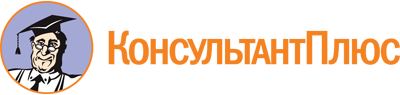 Конституционный закон Чеченской Республики от 28.12.2020 N 3-РКЗ
(ред. от 26.05.2022)
"Об Уполномоченном по правам человека в Чеченской Республике"
(принят Парламентом ЧР 17.12.2020)Документ предоставлен КонсультантПлюс

www.consultant.ru

Дата сохранения: 08.11.2022
 28 декабря 2020 годаN 3-РКЗСписок изменяющих документов(в ред. Конституционных законов Чеченской Республикиот 15.03.2021 N 1-РКЗ, от 26.05.2022 N 3-РКЗ)